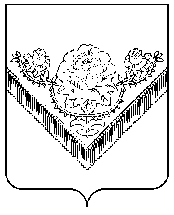 АДМИНИСТРАЦИягородского округа Павловский посад МОСКОВСКОЙ ОБЛАСТИПОСТАНОВЛЕНИЕг. Павловский ПосадОб утверждении порядка предоставлениясубсидий из бюджета городского округа  Павловский Посад Московской области (за исключением средствсубсидии из бюджета Московской области) юридическим лицам (за исключениемсубсидий государственным (муниципальным) учреждениям),индивидуальным предпринимателям, осуществляющим свою деятельность на территории городского округа Павловский Посад Московской области на возмещение части затрат, связанных с выполненным ремонтом подъездов в многоквартирных домах, в 2021 годуВ соответствии со статьей 78 Бюджетного кодекса Российской Федерации, Федеральным законом от 06.10.2003 №131-ФЗ «Об общих принципах организации местного самоуправления в Российской Федерации», постановлением Правительства Российской Федерации от 18.09.2020 №1492 «Об общих требованиях к нормативным правовым актам, муниципальным правовым актам, регулирующим предоставление субсидий, в том числе грантов в форме субсидий, юридическим, индивидуальным предпринимателям, а также физическим лицам - производителям товаров, работ, услуг, и о признании утратившим силу некоторых актов Правительства Российской Федерации и отдельных положений некоторых актов Правительства Российской Федерации», решением Совета депутатов городского округа Павловский Посад Московской области от 18.12.2020 №467/64 «О бюджете городского округа Павловский Посад на 2021 и на плановый период 2022 и 2023 годов» (с изменениями), ПОСТАНОВЛЯЮ:1.Утвердить прилагаемый Порядок предоставления субсидий из бюджета городского округа  Павловский Посад Московской области (за исключением средств субсидии из бюджета Московской области) юридическим лицам (за исключением субсидий государственным (муниципальным) учреждениям), индивидуальным предпринимателям, осуществляющим свою деятельность на территории городского округа Павловский Посад Московской на возмещение части затрат, связанных с выполненным ремонтом подъездов в многоквартирных домах в 2021 году.2.Постановление Администрации городского округа Павловский Посад Московской области от 19.11.2020 № 1633 «Об утверждении порядка предоставления субсидии юридическим лицам (за исключением субсидий государственным (муниципальным) учреждениям), индивидуальным предпринимателям, осуществляющим свою деятельность на территории городского округа Павловский Посад Московской области на возмещение части затрат, связанных с выполненным ремонтом подъездов в многоквартирных домах, в 2020 году» считать утратившим силу.3.Опубликовать настоящее постановление в газете «Павлово-Посадский известия» и на официальном сайте городского округа Павловский Посад Московской области в сети «Интернет».4. Контроль за исполнением настоящего постановления возложить на заместителя Главы Администрации городского округа Павловский Посад Московской области Шимина С.В.Главагородского округа Павловский Посад					           Д.О.СеменовЕ.А.Бабичева8-496-432-00-50Утвержденпостановлением Администрациигородского округа Павловский ПосадМосковской областиот 11.06.2021 N 1041ПОРЯДОКПРЕДОСТАВЛЕНИЯ СУБСИДИИ ИЗ БЮДЖЕТА ГОРОДСКОГО ОКРУГА  ПАВЛОВСКИЙ ПОСАД МОСКОВСКОЙ ОБЛАСТИ (ЗА ИСКЛЮЧЕНИЕМ СРЕДСТВ СУБСИДИИ ИЗ БЮДЖЕТА МОСКОВСКОЙ ОБЛАСТИ) ЮРИДИЧЕСКИМ ЛИЦАМ (ЗА ИСКЛЮЧЕНИЕМ СУБСИДИЙ ГОСУДАРСТВЕННЫМ (МУНИЦИПАЛЬНЫМ) УЧРЕЖДЕНИЯМ ), ИНДИВИДУАЛЬНЫМ ПРЕДПРИНИМАТЕЛЯМ, ОСУЩЕСТВЛЯЮЩИМ СВОЮ ДЕЯТЕЛЬНОСТЬ НА ТЕРРИТОРИИ ГОРОДСКОГО ОКРУГА ПАВЛОВСКИЙ ПОСАД  МОСКОВСКОЙ ОБЛАСТИ  НА ВОЗМЕЩЕНИЕ ЧАСТИ ЗАТРАТ, СВЯЗАННЫХ С ВЫПОЛНЕННЫМ РЕМОНТОМ ПОДЪЕЗДОВ В МНОГОКВАРТИРНЫХ ДОМАХ, В 2021 ГОДУ 1. Общие положения1.1. Настоящий Порядок разработан в целях реализации положений статьи 78 Бюджетного кодекса Российской Федерации, в соответствии с Федеральным законом от 06.10.2003 №131-ФЗ «Об общих принципах организации местного самоуправления в Российской Федерации» и устанавливает цели, порядок и условия предоставления субсидии из бюджета городского округа Павловский Посад Московской области из бюджета городского округа  Павловский Посад Московской области (за исключением средств субсидии из бюджета Московской области) (далее –местный бюджет) юридическим лицам (за исключением субсидий государственным (муниципальным) учреждениям), индивидуальным предпринимателям, осуществляющим свою деятельность на территории городского округа Павловский Посад Московской области, на возмещение части затрат, связанных с выполненным ремонтом подъездов в многоквартирных домах (далее - субсидия), и порядок возврата субсидий.1.2. Целью предоставления субсидии является возмещение получателям субсидии части затрат, связанных с выполненными работами по ремонту подъездов в многоквартирных домах на территории городского округа Павловский Посад Московской области в 2021 году.1.3. Субсидия предоставляются на безвозмездной основе.1.4. Главным распорядителем средств бюджета городского округа Павловский Посад Московской области (далее - Главный распорядитель) по предоставлению субсидии является Администрация городского округа Павловский Посад Московской области (далее - Администрация).Субсидия предоставляются в объеме не более 60% от суммы фактических затрат, связанных с выполненным ремонтом подъездов многоквартирных домах, а также в пределах бюджетных ассигнований, утвержденных решением Совета депутатов городского округа Павловский Посад Московской области о бюджете на очередной финансовый год и плановый период и доведенных лимитов бюджетных обязательств.1.5.Субсидия  предоставляется на основе решения комиссии по отбору заявок для предоставления субсидий из бюджета городского округа Павловский Посад Московской области из бюджета городского округа  Павловский Посад Московской области (за исключением средств субсидии из бюджета Московской области)юридическим лицам (за исключением субсидий государственным (муниципальным) учреждениям), индивидуальным предпринимателям, осуществляющим свою деятельность на территории городского округа Павловский Посад Московской области на возмещение части затрат, связанных с выполненным ремонтом подъездов в многоквартирных домах по итогам проведения конкурсного отбора.1.6. Участниками отбора могут быть юридические лица и индивидуальные предприниматели, зарегистрированные и осуществляющие в соответствии  со своими учредительными документами, управление многоквартирными домами на территории городского округа Павловский Посад Московской области (далее- Заявители). 1.7. Получателями субсидии из бюджета городского округа Павловский Посад Московской области  являются юридические лица и индивидуальные предприниматели, осуществляющие управление многоквартирными домами (далее-Получатели субсидии).2. Условия и порядок проведения отбора.2.1. Объявление о проведении отбора размещается на официальном сайте Администрации городского округа Павловский Посад Московской области в срок не позднее 5 рабочих дней до дня начала приема заявок на участие в отборе на предоставление субсидии.2.2. Отбор получателей субсидии проводиться Главным распорядителем путем запроса предложений (заявок), направленных участниками отбора для участия в отборе, исходя из соответствия участника отбора категориям и (или) критериям отбора и очередности поступления предложений (заявок) на участие в отборе.2.3. Прием заявок на участие в отборе на предоставление субсидии на возмещение части затрат, связанных с выполненными работами по ремонту подъездов в многоквартирных домах на территории городского округа Павловский Посад Московской области осуществляется по адресу: 142500, Московская область, г.Павловский Посад, пл.Революции, дом 4, каб.518 с 9:00 до 17:30, либо путем размещения их на сайте Администрации городского округа Павловский Посад Московской области в сети Интернет https://pavpos.ru/gkh-com/gkh/. Срок рассмотрения заявок участников отбора производится в течении 30 календарных дней с момента размещения на официальном сайте Администрации городского округа Павловский Посад Московской области в сети «Интернет» объявления о проведении отбора.2.4.Заявитель для участия в отборе представляет в Администрацию заявку, включающую следующие документы:    - отсутствие неисполненной обязанности по уплате налогов, сборов, страховых взносов, пеней, штрафов, процентов, подлежащих уплате в соответствии с Законодательством Российской Федерации о налогах и сборах;- заявители- юридические лица не должны находиться в процессе реорганизации, ликвидации, банкротства, а индивидуальные предприниматели не должны прекратить деятельность в качестве индивидуального предпринимателя;- не должны являться иностранными юридическими лицами, а также российскими юридическими лицами, в уставном (складочном) капитале которых доля участия иностранных юридических лиц, местом регистрации которых является государство или территория, включенные в утверждаемый Министерством финансов Российской Федерации перечень государств и территорий, предоставляющих льготный налоговый режим налогообложения и (или) не предусматривающих раскрытия и предоставления информации при проведении финансовых операций (офшорные зоны) в отношении таких юридических лиц, в совокупности превышает 50 процентов;-заявитель не должны получать средства из бюджета городского округа Павловский Посад Московской области в соответствии с иными нормативными правовыми актами, муниципальными правовыми актами на цели, указанные в пункте 1.2 настоящего Порядка;-наличие лицензии на осуществление деятельности по управлению многоквартирными домами. 2.5. Заявитель может подать только одну заявку на участие в отборе.2.6.Заявка на участие может быть отозвана Заявителем до установленного дня окончания приема заявок путем представления в Администрацию заявления, подписанного руководителем либо уполномоченным лицом, действующим на основании доверенности.2.7. Представленные заявки регистрируются Администрацией и анализируются на соответствие требованиям, установленным разделом 2 настоящего Порядка.	В случае несоответствия участника требованиям, установленным разделом 2 настоящего Порядка, и (или) некомплектности состава заявки на участие в отборе и (или) оформления ее с нарушениями требований, установленных настоящим разделом.2.8. В срок не позднее 3 рабочих дней со дня окончания приема заявок на участие в отборе Администрация:утверждает список Заявителей, не допущенных к участию в отборе , и уведомляет их с указанием причин, послуживших основанием отказа в допуске к участию в отборе;размещает на официальном сайте Администрации список Заявителей, допущенных к участию в отборе;направляет в комиссию заявки на участие в отборе Заявителей, допущенных к участию в отборе.2.9.Решение комиссии оформляется протоколом.2.10. Информация о победителе размещается на официальном сайте Администрации в срок, не превышающий 3 рабочих дней со дня  подведения итогов отбора.Об итогах отбора Администрация уведомляет участников отбора, не ставших победителями, способом, обеспечивающим подтверждение его получения, в срок, не превышающий 5 рабочих дней со дня подведения итогов.2.11.Конкурс признается несостоявшимся, если на участие в отборе не представлено ни одной заявки, либо все заявки отозваны, либо все Заявители не допущены к участию в отборе.3. Условия и порядок предоставления субсидии.3.1.С победителем Администрация в срок не позднее одного месяца со дня подведения итогов заключает соглашение о предоставлении субсидии (форма-Приложение №6 к настоящему Порядку). 3.2. Победитель представляет в Администрацию заявку на получение субсидии на возмещение затрат, связанных с проведением ремонта подъездов в многоквартирных домах (форма –Приложение №1 к настоящему Порядку) (отказ от получения субсидии), заверенную подписью руководителя получателя (уполномоченного лица) и оттиском печати (при наличии), в срок не превышающий 15 рабочих дней со дня размещения на официальном сайте Администрации информации о победителе отбора.3.3.Одновременно с согласием на получение субсидии победитель представляет следующие документы:Копию устава организации, заверенную печатью и подписью руководителя.Копию свидетельства о регистрации организации, заверенную печатью и подписью руководителя.Копию лицензии на осуществление деятельности по управлению многоквартирными домами.Информационное письмо об отсутствии организации в списке иностранных юридических лиц, а также российских юридических лиц, в уставном (складочном) капитале которых доля участия иностранных юридических лиц, местом регистрации которых является государство или территория, включенные в утверждаемый Министерством финансов Российской Федерации перечень государств и территорий, предоставляющих льготный налоговый режим налогообложения и (или) не предусматривающих раскрытия и предоставления информации при проведении финансовых операций (офшорные зоны) в отношении таких юридических лиц, в совокупности превышает 50 процентов (форма-Приложение №2 к настоящему Порядку).Информационное письмо об отсутствии организации в Едином федеральном реестре сведений о банкротстве, а также отсутствие процедуры реорганизации, ликвидации, банкротства и ограничений на осуществление хозяйственной деятельности (форма-Приложение №3 к настоящему Порядку).Информационное письмо на официальном бланке организации, заверенное печалью и подписью руководителя, об отсутствии у организации задолженности по уплате налогов, сборов и иных платежей (форма-Приложение №4 к настоящему Порядку).Оригинал Справки-расчета о подтверждении фактических затрат, связанных с выполненным ремонтом подъездов в многоквартирных домах. (форма-Приложение №5 к настоящему Порядку)3.4. Заявка и представленные организацией документы на предоставление субсидии рассматриваются Администрацией в течение пяти рабочих дней со дня предоставления заявки. 3.5. В случае принятия решения об отказе Получателю субсидии направляется уведомление, содержащее соответствующую формулировку.Основанием для отказа в предоставлении  субсидии является:-  не подписание Получателем субсидии соглашения о предоставлении субсидии в сроки, установленные настоящим Порядком;- несоответствие представленных документов требованиям, определенным в пунктах 3.3, 3.4 настоящего Порядка или непредставление (представление не в полном объеме) указанных документов;- недостоверность представленной информации;-несоответствие претендента на получение субсидии критериям и условиям, определенным настоящим Порядком.3.6. Решение об отказе в предоставлении субсидии принимается Администрацией в случае получения от победителя отбора отказа от получения субсидии или при наличии оснований для отказа, указанных в пункте 3.5.настоящего Порядка, не позднее 5 рабочих дней со дня регистрации согласия на получение субсидии (отказа от получение субсидии).Решение об отказе в предоставлении субсидии оформляется в виде уведомления об отказе в предоставлении субсидии, в котором указывается причина(причины) отказав предоставлении субсидии, и не позднее 2 рабочих дней с даты принятия решения об отказе в предоставлении субсидии уведомление об отказе в предоставлении субсидии направляется победителю отбора почтовым отправлением с уведомлением о вручении по адресу, указанному в заявке на участие в отборе, либо иным доступным способом, обеспечивающим фиксирование  факта вручения уведомления руководителю (уполномоченному лицу) организации.3.8. Субсидия перечисляется на расчетный счет Получателя субсидии, указанный в соглашении о предоставлении субсидии, в срок не позднее 10 (десяти) рабочих дней после подписания Администрацией Соглашения.3.9. Получатель субсидии в течение 14 календарных дней с момента предоставления субсидии на расчетный счет Получателя субсидии представляет в Администрацию отчет о получении субсидии, согласно Приложению № 2 к Соглашению.3.10. Получатель субсидии несет ответственность за:-нецелевое расходование субсидий;-непредставление отчетности по установленным формам и срокам;-недостоверность предоставляемых сведений.3.11.Средства субсидии текущего года не могут быть направлены на приобретение иностранной валюты.4. Порядок возврата средств субсидии, приостановления предоставления субсидии.4.1. Главный распорядитель вправе приостановить предоставление субсидии в случае:4.1.1. Установления следующих нарушений:непредставление Получателем субсидии документов (в том числе отчетов), предусмотренных Соглашением;выявление факта недостоверности сведений, содержащихся в представленных документах (в том числе отчетах), предусмотренных Соглашением;невыполнение получателем Субсидии условий Соглашения.4.1.2. Объявление о несостоятельности (банкротстве), ликвидации или реорганизации получателя Субсидии, а также приостановление его деятельности в порядке, установленном законодательством Российской Федерации. 4.2. При принятии решения о приостановлении предоставления субсидии Главный распорядитель в течение 5 календарных дней со дня приостановления предоставления субсидии направляет Получателю субсидии уведомление о необходимости устранения нарушений (далее-уведомление), в котором указывается выявленные нарушения и сроки, в которые Получателю субсидии надлежит исправить имеющиеся нарушения.4.3. Об устранении нарушений, указанных в уведомлении, Получатель субсидии извещает Главного распорядителя в письменном виде в сроки, указанные в уведомлении.4.4. Главный распорядитель и орган муниципального финансового контроля в обязательном порядке проводят проверку соблюдения Получателем субсидии условий, целей и порядка предоставления субсидии и, при необходимости, запрашивает у Получателя субсидии документы и материалы, необходимые для осуществления проверки.4.5.Возврат средств субсидии осуществляется в следующих случаях:-в случае неустранения нарушений, предусмотренных подпунктом 4.1.1.пункта 4.1. настоящего Порядка, в сроки, указанные в уведомлении.-при выявлении по результатам проверок, проведенных органом муниципального финансового контроля, нарушений Получателем субсидий условий предоставлении субсидии, установленных настоящим Порядком и (или) Соглашением, субсидия подлежит возврату в бюджет городского округа Павловский Посад Московской области;4.6. В случае установления по результатам проверок фактов нецелевого использования бюджетных средств, а также использования бюджетных средств, не подтвержденных первичными документами и (или) соответствующими отчетными данными, субсидия подлежит возврату в местный бюджет в соответствии с бюджетным законодательством Российской Федерации на основании письменного требования Главного распорядителя в течение 15 рабочих дней со дня установления данных факторов.4.7. Неиспользованный в отчетном финансовом году остаток субсидии (за исключением субсидии, предоставленной в пределах суммы, необходимой для оплаты денежных обязательств Получателя, источником финансового обеспечения которых являются указанная субсидия), при отсутствии решения Администрации по согласованию с финансовым органом Администрации о наличии потребности в указанных средствах подлежит возврату в текущем финансовом году Получателем не позднее 25 января текущего финансового года.5. Требование к отчетности.5.1. Получатель субсидии в течение 14 календарных дней с момента предоставления субсидии на расчетный счет Получателя субсидии представляет в Администрацию отчет о получении субсидии, согласно Приложению № 2 к СоглашениюПриложение № 1к Порядку (оформляется на официальном бланке письма юридического лица(индивидуального предпринимателя))Исх.№ ________ от ________20__г.		В________________________________							__________________________________(наименование органа местного самоуправления  муниципального образования Московской области)ЗАЯВКА НА ПРЕДОСТАВЛЕНИЕ СУБСИДИИна возмещение части затрат на ремонт подъездов в многоквартирных домахОсновные сведения об организации –претенденте на получение субсидии:Полное наименование:Ф.И.О. руководителя организации, должность_____________________________________________________________________________Адрес (с почтовым индексом):-юридический:_________________________________________________________________-фактический:_________________________________________________________________Телефон________________________________факс__________________________________Электронный адрес_____________________________________________________________Банковские реквизиты _______________________________________________________________________________________________________________________________________(наименование банка, расчетный счет организации в банке, корреспондентский счет банка, БИК банка)Главный бухгалтер организации (Ф.И.О., тел.) ______________________________________________________________________________________________________К Заявке прилагаются следующие документы:3.Размер запрашиваемой субсидии (согласно Справки-расчет):_______________________(_____________________________________________________)(сумма цифрами)                                                      (сумма прописью)4. Документы представлены нарочно, на бумажном носителе, в ___________________________________________________________Московской области.      (наименование муниципального образования)5. Настоящим организация подтверждает свое согласие на публикацию сведений, содержащихся в документах, приложенных к Заявке, представленных в ___________________________________________________________Московской области.(наименование муниципального образования)Руководитель организации _________________________(_______________________)                                                                          (подпись)                                             (Ф.И.О.)М.П.Приложение №2к Порядкуоформляется на официальном бланке письма юридического лица(индивидуального предпринимателя))Исх.№ ________ от ________20__г.		В________________________________							__________________________________(наименование Главного распорядителя бюджетных средств)_________________________________________________ сообщает об отсутствии _______________________________  в списке иностранных юридических лиц, а также российских юридических лиц, в уставном (складочном) капитале которых доля участия иностранных юридических лиц, местом регистрации которых является государство или территория, включенные в утверждаемый Министерством финансов Российской Федерации перечень государств и территорий, предоставляющих льготный налоговый режим налогообложения и (или) не предусматривающих раскрытия и предоставления информации при проведении финансовых операций (офшорные зоны) в отношении таких юридических лиц.Руководитель организации _________________________(_______________________)                                                                          (подпись)                                             (Ф.И.О.)М.П.Приложение №3к Порядкуоформляется на официальном бланке письма юридического лица(индивидуального предпринимателя))Исх.№ ________ от ________20__г.		В________________________________							__________________________________(наименование Главного распорядителя бюджетных средств)_____________________________________________________________________________(наименование организации-претендента на получение субсидии)сообщает об отсутствии_________________________________________________________                                                    наименование организации-претендента на получение субсидии)в Едином федеральном реестре сведений о банкротстве, а также отсутствие процедуры реорганизации, ликвидации, банкротства и ограничений на осуществление хозяйственной деятельности.Руководитель организации _________________________(_______________________)                                                                          (подпись)                                             (Ф.И.О.)М.П.Приложение №4к Порядкуоформляется на официальном бланке письма юридического лица(индивидуального предпринимателя))Исх.№ ________ от ________20__г.		В________________________________							__________________________________(наименование Главного распорядителя бюджетных средств)_____________________________________________________________________________(наименование организации-претендента на получение субсидии)сообщает об отсутствии у_______________________________________________________                                                    наименование организации-претендента на получение субсидии)задолженности по уплате налогов, сборов и иных платежей.Приложение:	1.справка пенсионного фонда РФ,	2.справка фонда социального страхования,	3.справка ИФНС.Руководитель организации _________________________(_______________________)                                                                          (подпись)                                             (Ф.И.О.)М.П. Приложение №5к ПорядкуСправка-расчет №_________________О подтверждении фактических затрат, связанных с выполненным ремонтом подъездов в многоквартирных домахна территории _______________________________________________________Московской области(наименование муниципального образования)по состоянию на «____»____________________20____г.Получатель субсидии__________________________________________________________________________________________________					 (наименование организации(индивидуального предпринимателя), ИНН/КПП, юридический адрес)Руководитель__________________________________________________________  ___________________________ ___________________________                                          (наименование организации (индивидуального предпринимателя), получателя субсидии)             (фамилия, инициалы)                                                       (подпись)Главный бухгалтер________________________________________________________  _________________________ ___________________________                                          (наименование организации (индивидуального предпринимателя), получателя субсидии)                (фамилия, инициалы)                                                       (подпись)МПРасчет проверен ____________________________________________________________________________________Московской области            (наименование муниципального образования)Заместитель Главы  Администрациигородского округа Павловский ПосадМосковской области                                        __________________________ _______________________________________________                                                                                                                                            (подпись)                                        (расшифровка подписи)Главный бухгалтер                                          __________________________ _______________________________________________                                                                                                                                            (подпись)                                        (расшифровка подписи)МПИсполнитель (от муниципального образования)______________________ _______________________________ ___________________________								(подпись)                                           (Ф.И.О.полностью)                                          (контактный телефон)«_____»__________________________20___г.Приложение №6к ПорядкуСОГЛАШЕНИЕ №___________________О ПРЕДОСТАВЛЕНИИ СУБСИДИИ ИЗ БЮДЖЕТА ГОРОДСКОГО ОКРУГА ПАВЛОВСКИЙ ПОСАД МОСКОВСКОЙ ОБЛАСТИ (ЗА ИСКЛЮЧЕНИЕМ СРЕДСТВ СУБСИДИИ ИЗ БЮДЖЕТА МОСКОВСКОЙ ОБЛАСТИ)  ЮРИДИЧЕСКИМ ЛИЦАМ (ЗА ИСКЛЮЧЕНИЕМ СУБСИДИЙ ГОСУДАРСТВЕННЫМ (МУНИЦИПАЛЬНЫМ) УЧРЕЖДЕНИЯМ ), ИНДИВИДУАЛЬНЫМ ПРЕДПРИНИМАТЕЛЯМ, ОСУЩЕСТВЛЯЮЩИМ СВОЮ ДЕЯТЕЛЬНОСТЬНА ТЕРРИТОРИИ ГОРОДСКОГО ОКРУГА ПАВЛОВСКИЙ ПОСАДМОСКОВСКОЙ ОБЛАСТИ  НА ВОЗМЕЩЕНИЕ ЧАСТИ ЗАТРАТ,СВЯЗАННЫХ С ВЫПОЛНЕННЫМ РЕМОНТОМ ПОДЪЕЗДОВ В МНОГОКВАРТИРНЫХ ДОМАХ, В 2021 ГОДУг.Павловский Посад							«___»______________20___Администрация городского округа Павловский Посад Московской области, в лице _____________________________________________________, действующего на основании(наименование должностного лица, представляющего главного распорядителясредств бюджета)___________________, именуемый в дальнейшем «Главный распорядитель», с одной стороны и ____________________________________, в лице __________________________                     (наименование управляющей организации (индивидуального предпринимателя),ИНН)                        (должность и Ф.И.О. руководителя_________________________, действующего на основании _____________________, именуемая в управляющей организации) дальнейшем «Получатель», с другой стороны, вместе именуемые "Стороны", в соответствии с Бюджетным кодексом Российской Федерации, порядком предоставления субсидий юридическим лицам (за исключением субсидий государственным (муниципальным) учреждениям), индивидуальным предпринимателям, осуществляющим свою деятельность на территории городского округа Павловский Посад Московской области на возмещение части затрат, связанных с выполненным ремонтом подъездов в многоквартирных домах, в 2021 году, утвержденным постановлением Администрации городского округа Павловский Посад Московской области от ___________________№___________________(далее Порядок) и на основании Протокола от ______________№____________________, заключили настоящее соглашение (далее-Соглашение) о нижеследующем.I. Предмет Соглашения.Предметом настоящего Соглашения является предоставление из бюджета городского округа Павловский Посад Московской области (за исключением средств субсидии из бюджета Московской области) в 2021году _______________________________________________________________________________(наименование Получателя)субсидии на возмещение части затрат, связанных с выполненным ремонтом подъездов в многоквартирных домах (далее-Субсидия), в порядке и на условиях, определенных настоящим Соглашением и правовыми актами городского округа Павловский Посад Московской области.Субсидия предоставляется из бюджета городского округа Павловский Посад Московской области за счет собственных средств бюджета городского округа Павловский Посад Московской области:код Главного распорядителя средств бюджета городского округа Павловский Посад Московской области 002, раздел 05, подраздел 01, целевая статья 1730170950, вид расходов 811.1.3.Результатом предоставления субсидии является возмещение Получателю субсидии части затрат на ремонт подъездов в многоквартирных домах (далее-МКД), находящихся в управлении Получателя субсидии и по адресам, указанным в Справке-расчете №______ о подтверждении фактических затрат, связанных с выполненным ремонтом подъездов в МКД, согласно Приложению №1 к настоящему Соглашению, являющегося неотъемлемой частью настоящего Соглашения.II. Условия и порядок предоставления Субсидии.2.1.Субсидия предоставляется в соответствии с лимитами бюджетных обязательств, доведенными по кодам классификации расходов бюджетов российской Федерации на цели, указанные в  разделе I настоящего Соглашения.Сумма затрат, подлежащая возмещению за счет бюджета городского округа Павловский Посад Московской области согласно Справки-расчету составляет в 2021 году________________(___________________________) руб.______коп. 2.2. Субсидия предоставляется в соответствии с Порядком предоставления субсидии:-на цели, указанные в разделе I настоящего Соглашения;-при предоставлении  Получателем субсидии Главному распорядителю документов, подтверждающих факт произведенных Получателем затрат, на возмещение которых предоставляется Субсидия  в соответствии с Порядком;-по результатам отбора, проведенного Администрацией городского округа Павловский Посад Московской области в соответствии с Порядком предоставления субсидий юридическим лицам (за исключением субсидий государственным (муниципальным) учреждениям), индивидуальным предпринимателям, осуществляющим свою деятельность на территории городского округа Павловский Посад Московской области на возмещение части затрат, связанных с выполненным ремонтом подъездов в многоквартирных домах, в 2021 году, утвержденным постановлением Администрации городского округа Павловский Посад Московской области №_____________ от _____________ (далее-Порядок).	2.3.Срок перечисления Субсидии Получателю субсидии составляет не более 10 (десяти) рабочих дней с момента заключения Соглашения.	2.4. Средства субсидии текущего года не могут быть направлены на приобретение иностранной валюты.III. Права и обязанности Сторон.3.1. Главный распорядитель:3.1.1. Обеспечивает предоставление субсидии в соответствии с разделом III настоящего Соглашения;3.1.2. Осуществляет обязательную проверку документов, представленных Получателем субсидии, на соответствия требованиям Порядка и их достоверность;3.1.3. Обеспечивает проверку правильности расчета Получателем субсидии фактических затрат, связанных с выполненным ремонтом подъездов в МКД, указанных в Справке-расчет;3.1.4. Возвращает Получателю субсидии документы при неудовлетворительных результатах проверок, проведенных в соответствии с п.п.3.1.2.,3.1.3.настоящего Соглашения3.1.5.  При положительных результатах проверок, проведенных в соответствии с п.п.3.1.2., 3.1.3.настоящего Соглашения, перечисляет Получателю субсидии сумму затрат, подлежащую возмещению за счет средств местного бюджета, указанную в п.2.1, в сроки согласно п.2.3. настоящего Соглашения;3.1.6. В случае установления Главным распорядителем средств местного бюджета или получения от органа муниципального финансового контроля информации о факте(ах) нарушения получателем субсидии порядка, целей и условий предоставления субсидии, недостоверных сведений направлять Получателю субсидии требование об обеспечении возврата субсидии в бюджет городского округа Павловский Посад Московской области в размере и в сроки, определенные в указанном требовании.3.1.7. Главный распорядитель и орган муниципального финансового контроля в обязательном порядке проводят проверку соблюдения Получателем субсидии условий, целей и порядка предоставления субсидии и, при необходимости, запрашивает у Получателя субсидии документы и материалы, необходимые для осуществления проверки.3.1.8. Принимает решение о приостановлении (прекращении) перечисления Субсидии, о требовании возврата предоставленной Субсидии, с уведомлением Получателя субсидии в порядке, установленном законодательством Российской Федерации в случаях:- неисполнения Получателем субсидии обязательств, установленных настоящим Соглашением;-выявления фактов недостоверности сведений, указанных в документах для предоставления Субсидии и в отчетности, предоставляемых Главному распорядителю.3.1.9. Досрочно в одностороннем порядке расторгает настоящее Соглашение в случае объявления Получателя субсидии несостоятельным (банкротом) в установленном законодательством Российской Федерации.3.2. Получатель:3.2.1. Представляет Главному распорядителю документы, установленные п. 2.2.нгастоящего Соглашения;3.2.2. Направляет по запросу Главного распорядителя документы и информацию, для осуществления контроля за соблюдением порядка, целей и условий предоставления Субсидии;3.2.3. В случае получения от Главного распорядителя требования в соответствии с п.4.1.6.настоящего Соглашения:- устраняет факты нарушения порядка, целей и условий предоставления субсидии в сроки, определенные в указанном требовании,- возвращает в местный бюджет Субсидию в размере и в сроки, определенные в указанном требовании.3.2.4. Обеспечивает полноту и достоверность сведений, представляемых Главному распорядителю в соответствии с настоящим Соглашением.3.2.5.Дает согласие на осуществление органами муниципального финансового контроля проверок достоверности представленных документов и целевого использования предоставленной Субсидии, при необходимости, представляет дополнительные документы и материалы, необходимые для осуществления проверок.IV. Ответственность Сторон.4.1. За неисполнение или ненадлежащее исполнение условий настоящего Соглашения Стороны несут ответственность, предусмотренную законодательством Российской Федерации и законодательством Московской области.	4.2.Получатель субсидии несет ответственность за достоверность сведений, указанных в документах для предоставления Субсидии и в отчетности, предоставляемых в Администрацию городского округа Павловский Посад Московской области, в соответствии с законодательством Российской Федерации и законодательством Московской области.	4.3.Стороны освобождаются от ответственности за частичное или полное неисполнение обязательств по настоящему Соглашению, если неисполнение обязательств явилось следствием обстоятельств непреодолимой силы, возникших после заключения Соглашения в результате событий чрезвычайного характера, наступление которых Сторона, не исполнившая обязательства полностью или частично, не могла ни предвидеть, ни предотвратить.	При наступлении указанных обстоятельств, Сторона, для которой создалась невозможность исполнения её обязательств, должна в трехдневный срок письменно известить о них другую сторону с приложением документов, подтверждающих наличие таких обстоятельств.V. Срок действия Соглашения.5.1. Настоящее соглашение вступает в силу со дня его подписания и действует до 31 декабря текущего года.5.2. Прекращение срока действия Соглашения не влечет прекращение обязательств по представлению в Администрацию городского округа Павловский Посад Московской области отчетности в соответствии с п.3.2.5. настоящего Соглашения.VI. Заключительные положения.6.1. Настоящее Соглашение составлено в двух экземплярах, имеющих одинаковую юридическую силу по одному для каждой из сторон.	6.2. При выполнении взятых на себя обязательств по настоящему Соглашению Стороны руководствуются законодательством Российской Федерации  и законодательством Московской области.	6.3.По взаимному согласию Сторон все изменения и дополнения к Соглашению оформляются дополнительным соглашением в установленном порядке.	6.4.Споры, возникающие между Сторонами в связи с исполнением настоящего Соглашения, решаются ими, по возможности, путем проведения переговоров с оформлением соответствующих протоколов. При не достижения согласия споры между Сторонами решаются в судебном порядке.	6.5. Настоящее Соглашение может быть расторгнуто по взаимному согласию Сторон или по требованию одной из Сторон при нарушении другой Стороной условий настоящего Соглашения и при письменном извещении о расторжении с указанием причины расторжения настоящего Соглашения.VII. Адреса, реквизиты и подписи Сторон.Администрация городского округа Павловский Посад Московской области:Юридический адрес:__________________         ____________________________________Получатель субсидии:Юридический  адрес:__________________________________________________________________________________________Почтовый адрес:______________________________________________________________________________________________Почтовый адрес:______________________________________________________________________________________________ИНН________________КПП____________Банковские реквизиты:________________ИНН________________КПП____________Банковские реквизиты:____________________________________________________ ________________________________________________________________________              _________________________________________________________________________              _________________________________________________________________________              _____________________________________ОКВЭД_____________________________              ОКВЭД ______________________________ОКТМО____________________________               ОКТМО______________________________ОГРН_______________________________             ОГРН ________________________________Главный распорядитель                                         Получатель субсидии____________________/________________            ______________________/________________       (подпись)                             (Ф.И.О.)                                                     (подпись)                             (Ф.И.О.)М.П.                                                                                М.П.Приложение №1к Соглашению от «__»_________ 20__г.№_____________Справка-расчет №_________________о подтверждении фактических затрат, связанных с выполненным ремонтом подъездов в многоквартирных домахна территории _______________________________________________________Московской области(наименование муниципального образования)Получатель субсидии__________________________________________________________________________________________________					 (наименование организации (индивидуального предпринимателя), ИНН/КПП, юридический адрес)Руководитель__________________________________________________________  ___________________________ ___________________________                                          (наименование организации(индивидуального предпринимателя), получателя субсидии)                                                               (фамилия, инициалы)                                                       (подпись)Главный бухгалтер________________________________________________________  _________________________ ___________________________                                          (наименование организации(индивидуального предпринимателя), получателя субсидии)                                                               (фамилия, инициалы)                                                       (подпись)М.П.Расчет проверен _____________________________________________________________________________________________Московской области(наименование муниципального образования)Заместитель Главы  Администрациигородского округа Павловский ПосадМосковской области                                        __________________________ _______________________________________________                                                                                                                                            (подпись)                                        (расшифровка подписи)Главный бухгалтер                                          __________________________ _______________________________________________                                                                                                                                            (подпись)                                        (расшифровка подписи)М.П.Исполнитель (от муниципального образования)______________________ _______________________________ ___________________________								(подпись)                                           (Ф.И.О.полностью)                                          (контактный телефон)Приложение №2 к Соглашениюот «__»_________ 20__г.№_____________ОТЧЕТо получении субсидии на ремонт подъездов в многоквартирных домахна территории муниципального образования_________________________________ Московской области                                                      (наименование муниципального образования)Получатель субсидии______________________________________________________________________					(наименование организации (индивидуального предпринимателя), ИНН/КПП, юридический адрес)Руководитель ___________________________________________  ______________________ ____________                     (наименование организации (индивидуального предпринимателя),получателя субсидии) (фамилия, инициалы)             (подпись)Главный бухгалтер_______________________________________ _______________________ ___________                                 (наименование организации (индивидуального предпринимателя), получателя субсидии)   (фамилия, инициалы)                           (подпись)М.П.Приложение №1 к постановлению Администрации городского округа Павловский ПосадМосковской областиот_________________№____________СОСТАВКОМИССИИ ПО ОТБОРУ ПОЛУЧАТЕЛЕЙ СУБСИДИИ ИЗ БЮДЖЕТА ГОРОДСКОГО ОКРУГА ПАВЛОВСКИЙ ПОСАД НА ЧАСТИЧНОЕ ВОЗМЕЩЕНИЕ ЗАТРАТ, СВЯЗАННЫХ С ВЫПОЛНЕНЫМ РЕМОНТОМ ПОДЪЕЗДОВ ВМНОГОКВАРТИРНЫХ ДОМОВ НА ТЕРРИТОРИИ ГОРОДСКОГО ОКРУГА ПАВЛОВСКИЙ ПОСАД МОСКОВСКОЙ ОБЛАСТИ11.06.2021№1041ИННКПП№п/пНаименование документаКол-во листов в документе1.Копия устава организации, заверенная печатью и подписью руководителя.Копия на …л. в 1 экз.2.Копия свидетельства о регистрации организации, заверенная печатью и подписью руководителя.Копия на …л. в 1 экз.3.Копия лицензии на осуществление деятельности по управлению многоквартирными домами, заверенная печатью и подписью руководителя.Копия на …л. в 1 экз.4.Информационное письмо на официальном бланке организации, заверенное печатью и подписью руководителя, об отсутствии организации в списке иностранных юридических лиц, а также российских юридических лиц, в уставном (складочном) капитале которых доля участия иностранных юридических лиц, местом регистрации которых является государство или территория, включенные в утверждаемый Министерством финансов Российской Федерации перечень государств и территорий, предоставляющих льготный налоговый режим налогообложения и (или) не предусматривающих раскрытия и предоставления информации при проведении финансовых операций (офшорные зоны) в отношении таких юридических лиц.Оригинал  на …л. в 1 экз.5.Информационное письмо об отсутствии организации, заверенное печатью и подписью руководителя, в Едином федеральном реестре сведений о банкротстве, а также отсутствие процедуры реорганизации, ликвидации, банкротства и ограничений на осуществление хозяйственной деятельности.Оригинал на …л. в 1 экз.6.Информационное письмо на официальном бланке организации, заверенное печатью и подписью руководителя, об отсутствии у организации задолженности по уплате налогов, сборов и иных платежей.Оригинал на …л. в 1 экз.7.Информационное письмо с банковскими реквизитами организации для перечисления субсидии.Оригинал  на …л. в 1 экз.8.Справка-расчет о подтверждении фактических затрат, связанных с выполненным ремонтом подъездов в многоквартирных домах.Оригинал  на …л. в 1 экз9.Акты приемки выполненных работ по форме КС-2Оригиналы по _____ подъездам на …л. в 1 экз.10.Справки о стоимости работ по форме КС-3Оригиналы по _____ подъездам на …л. в 1 экз.Регистрационный номер заявкиДата принятия заявки№п/пАдрес многоквартирного дома, где выполнен ремонт подъездов№ подъездаЭтажность многоквар-тирного домаПредельная стоимость ремонта типового подъезда (в рублях)Сумма фактических затрат на ремонт подъезда ВСЕГО(в рублях)Сумма затрат, подлежащая возмещению за счет бюджетных средств (в рублях)Процент субсидирования из бюджета муниципального образования Московской области, %Сумма возмещения из бюджета муниципального образования (гр.7*гр.8)(в рублях)123456789123ИТОГОХХХХ№п/пАдрес многоквартирного дома, где выполнен ремонт подъездов№ подъездаЭтажность многоквар-тирного домаПредельная стоимость ремонта типового подъезда (в рублях)Сумма фактических затрат на ремонт подъезда ВСЕГО(в рублях)Сумма затрат, подлежащая возмещению за счет бюджетных средств (в рублях)Процент субсидирования из бюджета муниципального образования Московской области, %Сумма возмещения из бюджета муниципального образования (гр.7*гр.8)(в рублях)123456789123ИТОГОХХХХНаименование субсидии№ Справки-расчетСумма затрат, подлежащая возмещению за счет средств бюджета муниципального образования, согласно Справки-расчет(руб.) Получены суммы возмещения(руб.)Получены суммы возмещения(руб.)Наименование субсидии№ Справки-расчетСумма затрат, подлежащая возмещению за счет средств бюджета муниципального образования, согласно Справки-расчет(руб.) ВСЕГОза счет средств бюджета муниципального образованияПредседатель:С.В.Шимин- заместитель Главы Администрации городского округа Павловский Посад Московской областиЧлены комиссии:Н.С.Крыленко-начальник отдела ЖКХ Управления ЖКХ и благоустройства АдминистрацииПо согласованию- Финансовое управление АдминистрацииПо согласованию- МКУ «Централизованная бухгалтерия Администрации»По согласованию- правовое Управление 